Давыдов Д. В.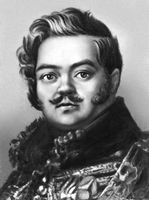 Давыдов Денис Васильевич16(27).7. 1784, Москва, - 22.4(4.5).1839, деревня Верхняя Маза, ныне Радищевского района Ульяновской обл., герой Отечественной войны 1812, военный писатель и поэт, генерал-лейтенант (1831). Из дворянской военной семьи. На военной службе с 1801 в кавалерии (с 1804 в гусарах). В 1806-12, будучи адъютантом генерала П. И. Багратиона, участвовал в войнах с Францией (1806-07), Швецией (1808-09) и Турцией (1809-812), командовал отдельными отрядами, проявив решительность и личную храбрость. В начале Отечественной войны 1812 командовал батальоном Ахтырского гусарского полка. В августе 1812 предложил русскому командованию организовать партизанские действия в тылах наполеоновской армии. Командуя отрядом из гусар и казаков, успешно действовал в тылу врага. Участник заграничных походов 1813-14, командовал кавалерийским полком и бригадой. Был близок с будущими декабристами М. Ф. Орловым, Ф. Н. Глинкой, А. А. Бестужевым и др. В 1823 вышел в отставку в должности начальник штаба корпуса. В 1826-27 снова служил на Кавказе. В 1831 участвовал в подавлении Польского восстания 1830-31. С 1832 в отставке. Автор военно-исторических работ ("Дневник партизанских действий 1812", 1860; "Опыт теории партизанского действия", 1821, и др.); первым выступил против версии морозов как причины поражения Наполеона в России, оставил яркие характеристики А. В. Суворова, М. И. Кутузова, П. И. Багратиона и др. Как поэт выступил в 1803. Его стихи с выпадами против царя и придворной знати распространялись в рукописях ("Голова и ноги", "Река и зеркало" и др.). Давыдов - создатель т. н. жанра "гусарской лирики", своеобразного лирического дневника русского офицера-патриота, свободомыслящего воина и поэта, любящего весЕлый разгул и гусарскую храбрость ("Гусарский пир", "Бородинское поле" и др.). Его "Современная песня" (1836) направлена против псевдолибералов своего времени.Бородинское полеЭлегияУмолкшие холмы, дол некогда кровавый, Отдайте мне ваш день, день вековечной славы, И шум оружия, и сечи, и борьбу! Мой меч из рук моих упал. Мою судьбу Попрали сильные. Счастливцы горделивы Невольным пахарем влекут меня на нивы... О, ринь меня на бой, ты, опытный в боях, Ты, голосом своим рождающий в полках Погибели врагов предчувственные клики, Вождь Гомерический, Багратион великий? Простри мне длань свою, Раевский, мой герой? Ермолов! я лечу - веди меня, я твой: О, обреченный быть побед любимым сыном, Покрой меня, покрой твоих перунов дымом!Но где вы?.. Слушаю... Нет отзыва! С полей Умчался брани дым, не слышен стук мечей, И я, питомец ваш, склонясь главой у плуга, Завидую костям соратника иль друга.1829